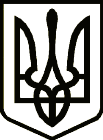 УкраїнаНОВГОРОД – СІВЕРСЬКА МІСЬКА РАДАЧЕРНІГІВСЬКОЇ ОБЛАСТІВиконавчий комітетРІШЕННЯ25  квітня 2019 року               м. Новгород-Сіверський                                          № 84Про відмову в наданні дозволу на встановлення тимчасової споруди для здійснення підприємницької діяльностіРозглянувши звернення Товариства з обмеженою відповідальністю «Міленія» (код згідно ЄДРПОУ 35877328), вихідний номер 1654                   від 08.04.2019, про можливість розміщення тимчасової споруди для здійснення підприємницької діяльності на земельній ділянці з кадастровим номером: 7423610000:00:001:0517, яка передана в оренду ТОВ «Міленія»  (договір оренди землі № 167 від 19 листопада 2009 року) за адресою: вул. Губернська, 1, м. Новгород-Сіверський, відповідно до Закону України «Про регулювання містобудівної діяльності», Наказу Міністерства регіонального розвитку, будівництва та житлово-комунального господарства України від 21.10.2011 року №244 « Про затвердження Порядку розміщення тимчасових споруд для провадження підприємницької діяльності», беручи до уваги рекомендації архітектурно – містобудівної ради про відмову в погодженні місця розміщення тимчасової споруди для провадження підприємницької діяльності,  керуючись статтями 31, 52, 59 Закону України «Про місцеве самоврядування в Україні», виконавчий комітет міської ради ВИРІШИВ:  	1. Відмовити Товариству з обмеженою відповідальністю «Міленія» в наданні дозволу на встановлення тимчасової споруди (орієнтовною загальною площею 30.0 кв.м. згідно викопіювання) для здійснення підприємницької діяльності за адресою: вул. Губернська, 1,м. Новгород-Сіверський.2. Зобов’язати Товариство з обмеженою відповідальністю «Міленія»:- протягом місяця демонтувати тимчасову споруду для здійснення підприємницької діяльності (загальною площею 30.0 кв.м. згідно викопіювання);- виконати благоустрій земельної ділянки.  3. Контроль за виконанням рішення покласти на заступника міського голови з питань діяльності виконавчих органів міської ради Могильного О.О.Міський голова                                                                                 О. Бондаренко